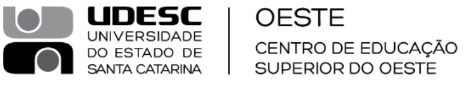 DISTRIBUIÇÃO DE BOLSAS DO PROGRAMA DE PÓS-GRADUAÇÃO EM ZOOTECNIAAtualizado em 06/05/2024BolsaBolsistaD_PROMOP1Maksuel Gatto de VittD_PROMOP2Rafaela Dulcieli Daneluz RintzelD_PROMOP3Marcela MachadoD_PROMOP4Amanda Regina CagliariD_PROMOP5Tayse Burger Neto Zanin